Friday 1st April 2022                                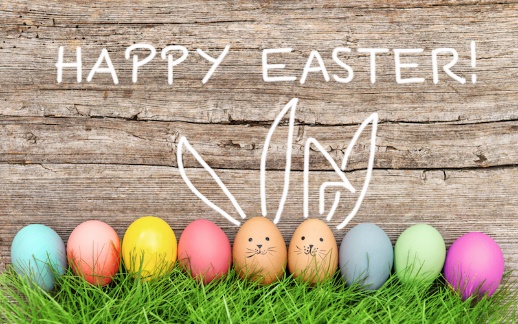 HomeworkEaster HolidaysOver the holidays, please complete some of the following activities…Go on a walk and look for signs of Spring. Collect natural objects and create Spring picture/collage.Watch your favourite TV programme or movie.Go to the beach. Can you draw Easter eggs in the sand or use shells to create Easter pictures?Practise your times tables. Can you make a times table book?Design an Easter egg.Visit the local library.Can you read in an interesting place?Keep a diary and write about your favourite day.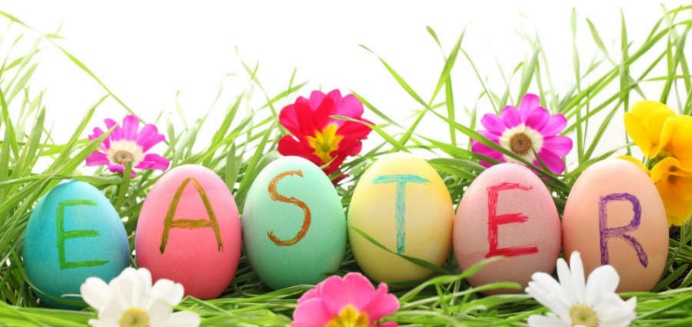 Enjoy eating chocolate eggs. Go on an egg hunt.Create some Easter themed maths problems.Make some Easter cakes/treats.Don’t forget to send us any photographs via email.We hope you all have a wonderful Easter break.See you on Tuesday 19th April.